Паспорт места размещения рекламной конструкции «билборд» 
на территории муниципального образования «город Екатеринбург»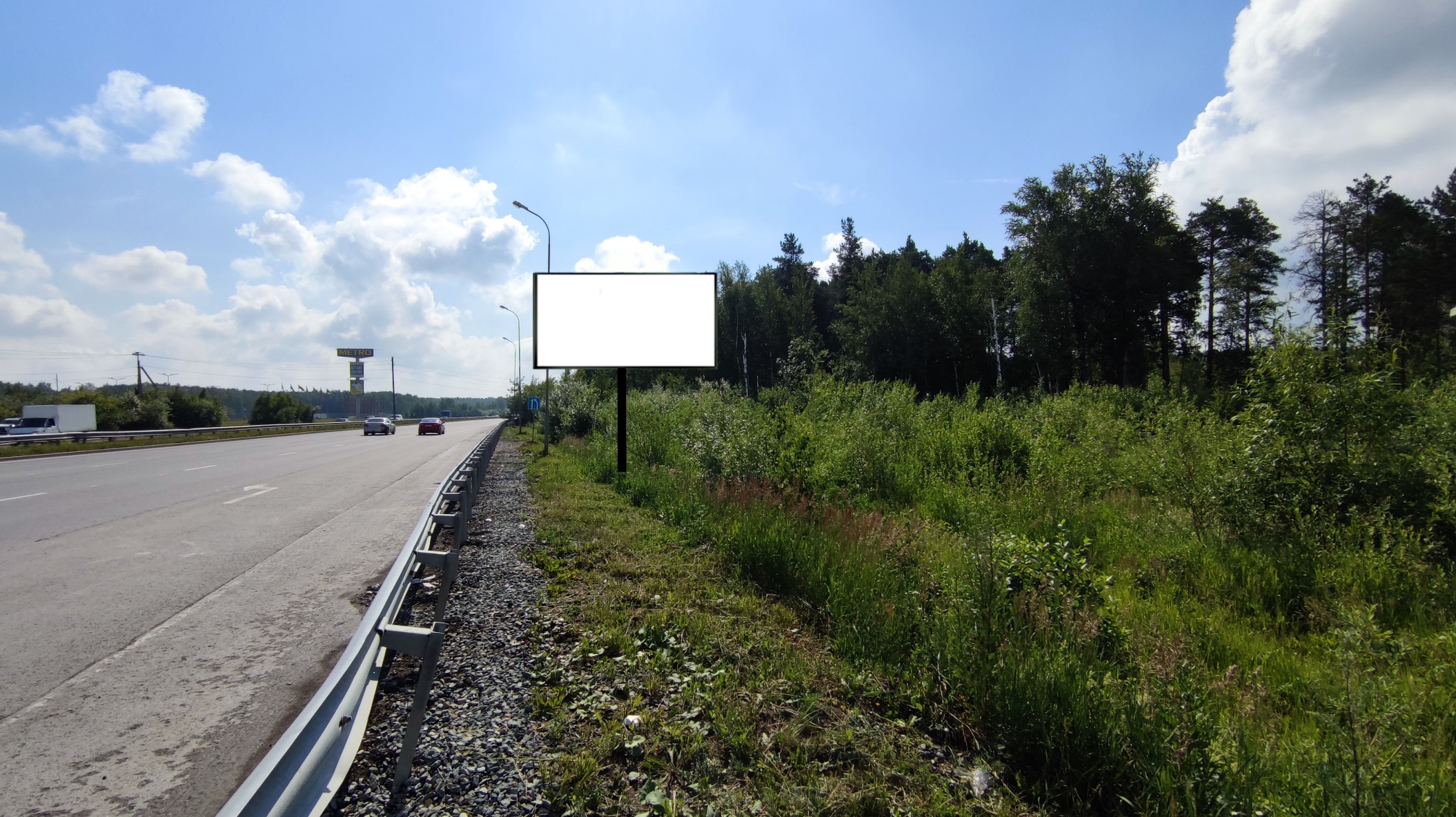 Паспорт места размещения рекламной конструкции «билборд» 
на территории муниципального образования «город Екатеринбург»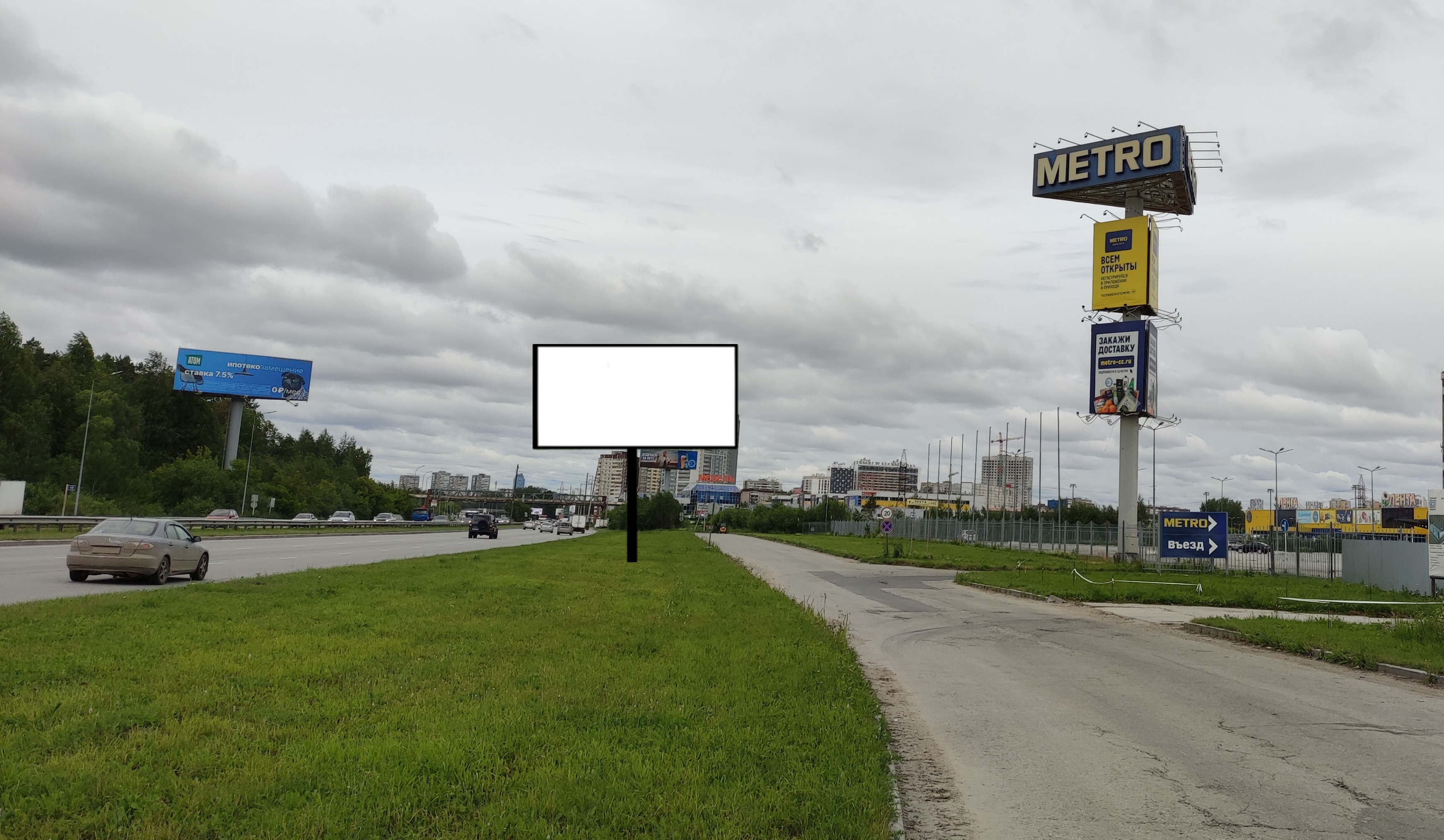 Код местаАдресТип*ВидПлощадь информационных полей, кв. мРазмеры, м (высота, ширина)Количество сторон0607547дублер Сибирского тракта, 19/1 (через дорогу, 
позиция № 2)1Билборд363х62Код местаАдресТип*ВидПлощадь информационных полей, кв. мРазмеры, м (высота, ширина)Количество сторон0607466Сибирский тракт дублёр, 21 (позиция № 3)1Билборд363х62